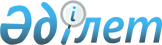 Демалыс күнін ауыстыру туралыҚазақстан Республикасы Үкіметінің 2008 жылғы 18 сәуірдегі N 364 Қаулысы

      Еңбекшілердің демалысы үшін қолайлы жағдайлар жасау және 2008 жылғы мамырда жұмыс уақытын ұтымды пайдалану мақсатында Қазақстан Республикасының Үкіметі  ҚАУЛЫ ЕТЕДІ: 

      1. Демалыс күні 2008 жылғы 4 мамыр жексенбіден 2008 жылғы 2 мамыр жұмаға ауыстырылсын. 

      2. Қажетті өнім шығару, қаржылықты қоса алғанда, қызметтер көрсету, сондай-ақ құрылыс объектілерін іске қосу үшін еңбек, материалдық және қаржы ресурстарымен қамтамасыз етілген ұйымдарға кәсіподақ ұйымдарымен келісім бойынша 2008 жылғы 2 мамырда жұмыс жүргізуге құқық берілсін. 

      Көрсетілген күнгі жұмыс Қазақстан Республикасының қолданыстағы заңнамасына сәйкес өтеледі. 

      3. Осы қаулы алғаш рет ресми жарияланған күнінен бастап қолданысқа енгізіледі.        Қазақстан Республикасының 

      Премьер-Министрі                                     К.Мәсімов 
					© 2012. Қазақстан Республикасы Әділет министрлігінің «Қазақстан Республикасының Заңнама және құқықтық ақпарат институты» ШЖҚ РМК
				